Лучший способ защиты детей - правильное воспитание!Уважаемые родители!
В Интернете вашего ребенка могут обидеть, запугать или даже оскорбить.
Важным является предупреждение детей об опасностях Интернета, неоднократное напоминание о том, чтобы они вели себя осторожно.
Обсуждайте с детьми все вопросы, которые могут у них возникнуть при использовании Интернета. Недопустимо дистанцироваться от вопросов детей, а наоборот надо стараться максимально завоевать их доверие, постоянно интересуясь их времяпрепровождением в сети.
Тогда вы будете в курсе той информации, которой владеют ваши дети. «Аромашевская средняя общеобразовательная школа имени Героя Советского Союза В.Д. Кармацкого»Родителям оБезопасностив Интернете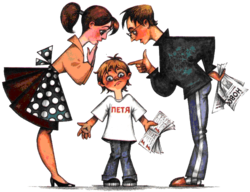 Социально-психологическая служба.Основные рекомендации1. Внимательно, но не навязчиво контролируйте деятельность ребенка в Интернете. Выберите время для неконфликтного совместного просмотра интернет-страниц.Убедите своих детей делиться с вами впечатлениями от работы в Интернете.Научите детей доверять интуиции. Если что-нибудь в Интернете будет вызывать у них психологический дискомфорт, пусть дети рассказывают вам об этом.Если ваши дети регистрируются на форумах, в чатах или сетевых играх, что требует указания идентификационного имени пользователя, помогите им выбрать это имя и убедитесь в том, что оно не содержит никакой личной информации.Запретите своим детям сообщать другим пользователям Интернета адрес, номер телефона и другую личную информацию, в том числе номер школы и любимые места для игр.Убедите детей в том, что они не должны встречаться с интернет-друзьями лично. Скажите, что интернет-друзья могут на самом деле быть не теми, за кого они себя выдают.Если ваши дети пользуются чатами, вам следует знать, какими именно, и с кем они там беседуют. Объясните детям, что никогда не следует отвечать на мгновенные сообщения или письма по электронной почте, поступившие от незнакомцев.Объясните детям, что верить всему, что они видят или читают в интернете, нельзя. Возьмите за правило каждый день проверять, на какие интернет ресурсы заходили ваши дети. 2. Продолжайте контролировать действия своих детей в Интернете с помощью специализированного программного обеспечения.Средства родительского контроля помогают блокировать вредные материалы, следить за тем, какие веб-узлы посещают ваши дети, и узнавать, что они там делают.На компьютере, на котором занимаются дети, установите необходимое программное обеспечение. Надежный антивирус, с постоянно обновляемыми базами, с поддержкой функции «Родительского контроля». Вместе с ним должен быть установлен и хороший фаервол (сетевой экран). Если дети проводят много времени дома одни, то необходимо ограничивать время нахождения его в интернете.Установите на браузер необходимые дополнения для удобной и безопасной работы в интернете и научите пользоваться этим детей.3.Очень важно распознать интернет - зависимость детей на ранней стадии и установить пределы на его использование.Если вы обнаружили зависимость вашего ребенка, не ждите чуда, начинайте действовать сегодня! В принципе, ничего плохого в том, что детская тусовка собирается в киберпространстве нет. Но все же не стоит забывать, что ребенку нужно и живое общение со сверстниками. Подумайте, не слишком ли сильно Вы его ограничиваете в контактах? Или может быть, ему сложно найти общий язык с одноклассниками? Возможно, он просто пытается уйти в сеть потому, что чувствует себя одиноким. В этом случае Ваша задача состоит в том, чтобы помочь ему расширить круг своих «реальных» друзей — предложите ему пойти в секцию, разрешите приглашать друзей домой.4. Компьютер, подключенный к Интернету, должен находиться в общей комнате.Для обеспечения безопасности в интернете, сделайте разные учетные записи. Учетные записи детей сделайте с ограниченными правами, не делайте записи с правами администратора детям, особенно младшего возраста. Свои учетные записи и администратора защитите паролем.5. Если дети пользуются компьютерами в местах, находящихся вне вашего контроля, – общественной библиотеке, школе или дома у друзей – выясните, какие защитные средства там используются.6. Проинформируйте ребенка о самых распространенных методах мошенничества и научите его советоваться с вами перед тем, как воспользоваться теми или иными услугами в Интернете.Объясните ребенку, что нельзя отправлять слишком много информации о себе при совершении интернет-покупок: данные счетов, пароли, домашние адреса и номера телефонов. Помните, что никогда администратор или модератор сайта не потребует полные данные вашего счета, пароли и пин-коды.7. Объясните детям, что нравственные принципы в Интернете и реальной жизни одинаковы.Научите детей уважать других пользователей Интернета. Разъясните детям, что при переходе в виртуальный мир нормы поведения нисколько не изменяются.8. Добейтесь от детей уважения к собственности других пользователей Интернета.Расскажите детям, что незаконное копирование продуктов труда других людей, в том числе музыки, видеоигр и других программ, почти не отличается от воровства в магазине.